Análise econômico-fiscal de projetos de investimento público e suporte à avaliação dos projetos sob a modalidade de PPP ou concessão. Conselho Gestor de Parceria Público-Privada do Espírito Santo Secretaria de Estado de Desenvolvimento – SEDESSecretaria de Estado da Fazenda – SEFAZLei Complementar nº 225, de 08/01/2002.Lei Federal nº 11.079/2004.Lei Estadual nº 492/2009.Lei Federal nº 12.766/2012.Decreto nº 3440-R, de 21/11/2013. Decreto nº 3.542-R, de 18/03/2014Decreto CGP/ES nº 2.889.PMI - Procedimento de Manifestação de Interesse.PPP - Parcerias Públicas Privadas.GEPOF - Gerência de Política Fiscal e da Dívida Pública do Estado.SUAPI - Subgerência de Análise Econômico Fiscal de Projetos de Investimento Público.Fluxos de Procedimentos.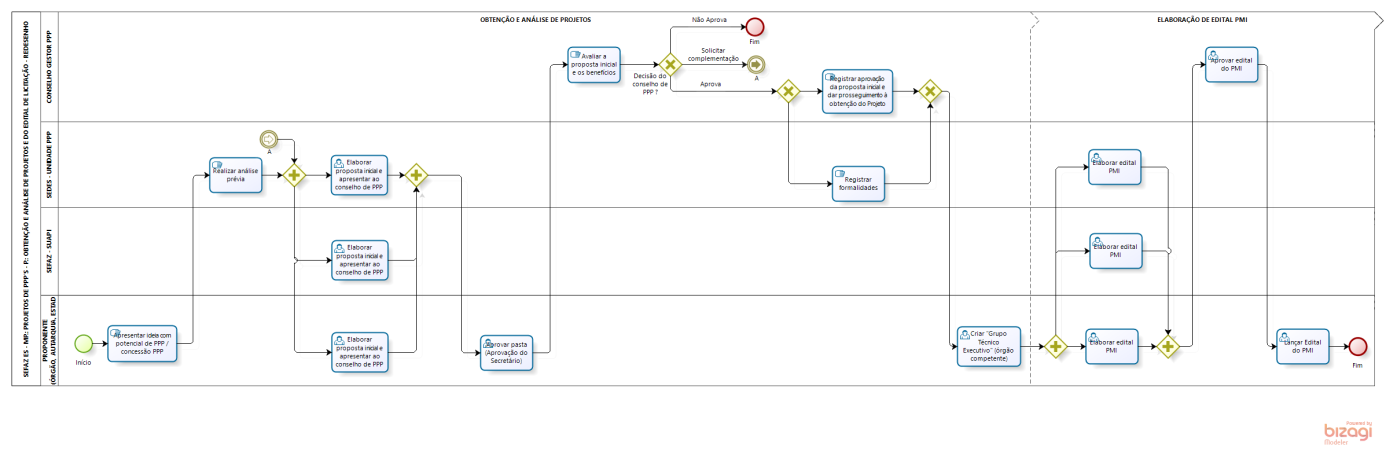 Diretrizes GeraisO órgão proponente apresenta projeto com potencial de PPP ou de concessão pública.A SEDES realiza análise prévia (objeto, base legal e PPA) e a SEFAZ realiza a análise econômico fiscal.A SEDES juntamente com a SEFAZ e o órgão proponente, elaboram proposta inicial e apresentam ao Secretário da pasta ou Presidente do órgão proponente (no caso de Empresas Públicas ou Autarquias). Após a aprovação do Secretário ou Presidente do órgão proponente, o Secretário ou Presidente encaminha proposta preliminar ao Conselho Gestor de PPPs – CGP/ES.O Conselho Gestor de PPP, avalia a proposta inicial e os benefícios.Caso a proposta seja aprovada, registra-se a aprovação da proposta inicial e segue o processo para obtenção do projeto.Caso necessite complementação de informações, retorna à SEDES para providências. O órgão proponente cria o “Grupo Técnico Executivo” (órgão competente).A SUAPI auxilia o GTE na elaboração do edital PMI.Após a aprovação do edital do PMI, o mesmo segue para publicação.O GTE acompanha o procedimento editalício do PMI de forma a buscar obter um projeto final.Relatório Final do GTE vai indicar as possibilidades de utilização dos estudos obtidos para que o mesmo sirva de base para elaboração de um edital de licitação, necessariamente na modalidade concorrência. Tal relatório é encaminhado ao Secretário ou Presidente, que decidirá pela implantação ou não de processo licitatório. Caso a PPP venha a ser contratada, caberá a Secretaria da Fazenda o seu acompanhamento financeiro (incluindo execução dos pagamentos) e contábil. Tema:Projetos PPP's - Obtenção e Análise de ProjetosProjetos PPP's - Obtenção e Análise de ProjetosProjetos PPP's - Obtenção e Análise de ProjetosEmitente:Secretaria de Estado da Fazenda – SEFAZSecretaria de Estado da Fazenda – SEFAZSecretaria de Estado da Fazenda – SEFAZSistemaSistema Financeiro Sistema Financeiro Código: SFIVersão:1Aprovação: Portaria nº 41-S/2018	Vigência: 31/05/2018OBJETIVOABRANGÊNCIAFUNDAMENTAÇÃO LEGALSIGLASUNIDADES FUNCIONAIS ENVOLVIDASPROCEDIMENTOSASSINATURASEQUIPE DE ELABORAÇÃOEQUIPE DE ELABORAÇÃOMaria Elizabeth Pitanga Costa SeccadioSubgerente da SUDOR Marta Gonçalves AchiaméSupervisor de Área FazendáriaEduardo Pereira de Carvalho Supervisor de Área FazendáriaEliane Canal Leite da SilvaCoordenadora de ProjetosAPROVAÇÃO: APROVAÇÃO: Bruno FunchalSecretário de Estado da FazendaAprovado em 30/05/2018